UNIVERSIDADE DE SÃO PAULO FACULDADE DE FILOSOFIA, CIÊNCIAS E LETRAS DE RIBEIRÃO PRETO CURSO DE PSICOLOGIA ANÁLISE EXPERIMENTAL DO COMPORTAMENTO Título – No máximo 15 palavras, deve representar aquilo que vocês fizeram “O título deve resumir a principal ideia de um trabalho de maneira simples e, se possível, com estilo. Ele deve enunciar o tópico principal de modo sucinto e identificar as variáveis ou questões teóricas investigadas e a relação entre elas” (APA, 7ª edição). Docente: NOME  Discentes: NOME – Nº USP Ribeirão Preto 2021 Sumário  	Deve conter, com suas respectivas páginas: Introdução; Método – com Sujeito(s)/Participante(s), Local, Aparatos/Materiais e Equipamentos e Procedimentos; Resultados; Discussão; Referências; Apêndices. Introdução: Deve servir ao propósito de embasar teoricamente o trabalho, com uma construção textual que apresente os conceitos mais importantes. Além disso, o texto deve conduzir à apresentação do problema de pesquisa que será investigado no trabalho. Não deve ser colocado um título que a rotule como “Introdução”, ou seja, essa seção deve começar diretamente com o texto.   	Na introdução deste relatório deverão constar os seguintes conceitos: Definição de comportamento; Comportamento Operante; Reforço; Modelagem; Esquema de Reforço; Discriminação; Objetivo do trabalho. Poderão ser solicitados outros conceitos, a depender do objetivo de cada trabalho (e.g., encadeamento e generalização). Método O método deve descrever detalhadamente e de forma clara a maneira como a prática foi conduzida, de forma que possa ser replicada por outros pesquisadores. Sujeito/Participantes  	Sujeito(s): são chamados de sujeitos os animais não humanos que participam da pesquisa. Aqui, é importante descrever as características do(s) sujeito(s) (e.g., nº de sujeitos, idade, espécie, linhagem, idade, peso etc.).  	Participantes: são chamados de participantes os humanos que fazem parte da pesquisa. Aqui, é importante descrever as características principais (e.g., nº de participantes, idade, sexo, escolaridade, profissão etc.).  Local  	Descrever o local onde foi realizado o experimento, contendo as informações que são essenciais para eventual replicação. Aparatos/Materiais e Equipamentos  	Nas pesquisas com animais não humanos é utilizado o termo “Aparatos” e naquelas com humanos, “Materiais e Equipamentos”. Em ambos os casos, se referem a todos os materiais (comprados ou confeccionados) utilizados para realização da pesquisa. Essa seção do relatório deverá conter a descrição de tais materiais (e.g., nome, marca, dimensões, cores, materiais dos quais são feitos; no caso de materiais digitais, descrever o que contém, nº de páginas/slides, descrição dos estímulos utilizados etc.) com suas respectivas fotos.   	Para a apresentação de fotos deve haver a descrição no texto e uma referência ao nome da figura. Veja um exemplo de figura, com sua legenda:  	“O espaço em que foi realizado o procedimento era uma caixa retangular de plástico com dimensões 40,5x33x16 cm (Figura 1). Foram utilizados uma miniatura de vaso sanitário de plástico rosa, da marca Brinquedos Mattel, com tampa (mantida aberta) e assento (abaixado) retráteis de dimensões 7,9 x 5 cm [...]” 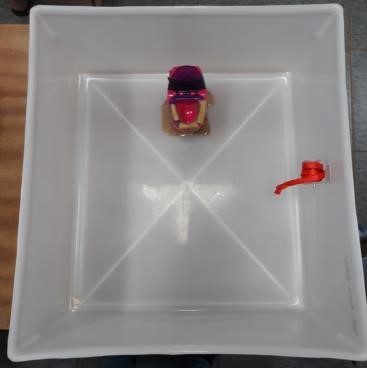 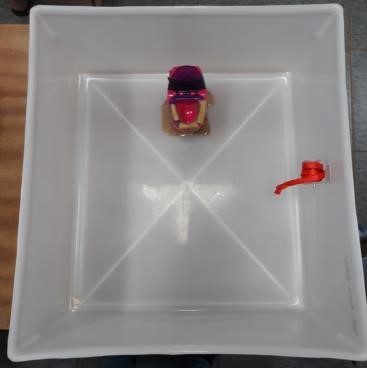 Procedimentos  	Nessa seção, deverá ser descrito o desenho experimental (e.g., delineamento de sujeito único, com linha de base múltipla entre comportamentos) e de que forma ele foi conduzido. Deve ficar muito claro quais foram os critérios utilizados para passar de uma fase para outra, nº de sessões utilizadas, tempo aproximado de cada sessão, e todas as outras informações que sejam relevantes para replicação. Para que fique mais organizado, você pode dividir a descrição em fases ou etapas. Exemplos:   	Etapa 1. Treino da resposta de pegar o floco de milho açucarado. Descrição da etapa...  	Etapa 2. Modelagem da resposta de fechar a tampa do “vaso sanitário”. Descrição da etapa... Resultados  	Aqui vocês devem descrever os principais resultados encontrados. Para isso, vocês utilizarão figuras (e.g., gráficos e tabelas) e descrições no texto a respeito dessas figuras (vejam as normas da APA para apresentação de gráficos e tabelas). É interessante começar pelo resultado mais geral e mais importante (que seja mais diretamente relacionado ao objetivo inicial) e, em seguida, ir apresentando os resultados mais específicos. Nessa seção não deve conter referências à literatura ou explicações para os resultados encontrados.   	Lembrem-se: a linguagem científica deve ser clara e objetiva. Evitem utilizar termos que possam causar ambiguidade (e.g., “cresceu muito”, “variou pouco”) e deem preferência para utilizar os números que seus resultados mostraram. Discussão  	Na discussão vocês devem utilizar a literatura da área para explicar os resultados encontrados. Para que fique mais fácil, uma organização possível é a seguinte: comecem retomando o objetivo da introdução e digam se ele foi alcançado ou não; retomem cada resultado principal (um de cada vez) de maneira muito sucinta (uma ou duas linhas) e, em seguida, apresentem a relação com a literatura, explicando.   	Lembrem-se: se a linguagem científica deve ser clara e objetiva, é muito importante que vocês não deixem espaço para interpretações equivocadas sobre o que vocês estão dizendo. Um erro comum é apresentar o resultado e em seguida apresentar uma citação da literatura, mas sem deixar explícita qual é a relação ou explicação que vocês querem destacar.  Referências As referências, bem como as demais formatações do relatório (e.g., citações, espaçamento, figuras, títulos, legendas, alinhamento do texto) devem seguir as normas da APA – 6ª/7ª edição. Vejam alguns exemplos de referências abaixo:  Livro Borges, N. B., & Cassas, F. A. (2012). Clínica analítico-comportamental: Aspectos teóricos e práticos. Porto Alegre: Artmed. Capítulo de livro Andery, M. A. (1997). O modelo de seleção por consequências e a subjetividade. In Roberto A. Banaco. (Org.). Sobre aspectos filogenéticos (pp. 199-208). São Paulo: Arbytes.  Artigo publicado em periódico Neuringer, A. (2002). Operant variability: Evidence, functions, and theory. American Psychologist, 59, 891-906. Outros exemplos, bem como as demais normas da APA, poderão ser consultados em: https://apastyle.apa.org/ Comportamento, do curso de Psicologia da USP-RP, pelos alunos matriculados. A utilização em outros contextos não está autorizada. Apêndices  	Aqui devem ser inseridos materiais elaborados por vocês ao longo da pesquisa, que são suplementares aos resultados (e.g., cópia das folhas de registro).  